Langenburg Central School School Community CouncilMeeting MinutesCall to order called the meeting to order at .  In AttendanceThe following persons were present: Kim Wondrasek, Raelene Andres, Jenay Werle, Brandon Needham, Michelle Andrews. Jill Faul, Tracy Olson, Tim Kempton, Grace Ungrin, Lois Smandych, Deb Kutvonen & Daniella LenzAdoption of AgendaKim W motioned to approve agenda as presented.  Tim seconded.  /CarriedApproval of minutes from last meetingDiscussion of the minutes from the last meeting. Deb motioned to approve minutes as presented Kim W seconded.  /Carried  Principal’s Report	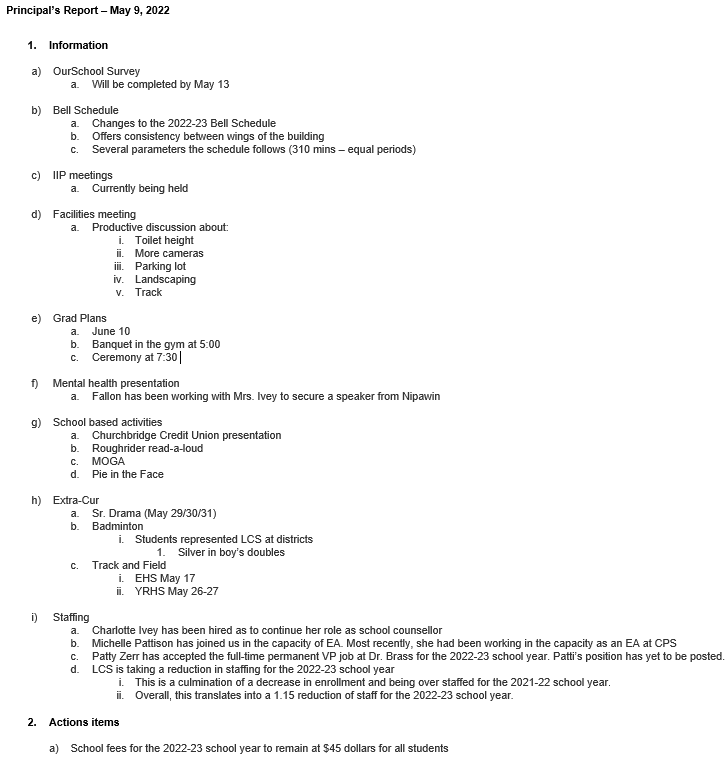 Kim made a motion to approve the school fees at $45.  Michelle seconded. / CarriedRaelene motioned to approve the report as presented Jill seconded.  /Carried  Treasurer’s Report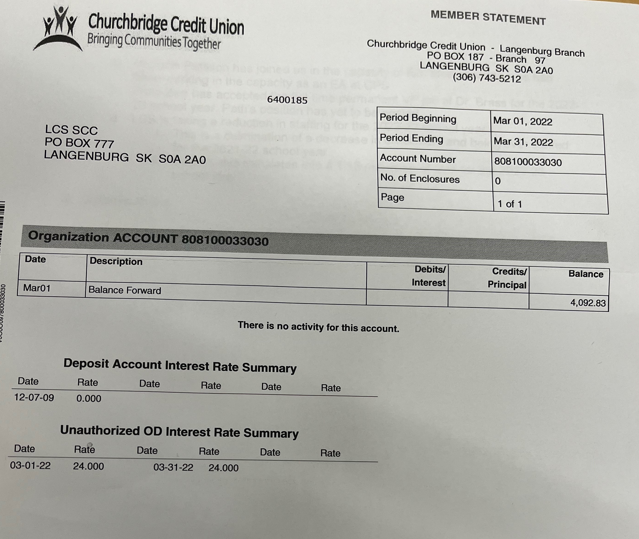 Balance of $4092.83 * Payment of $1000 for Mental Health Speaker and Babysitting fees still need to be paid.Kim W motioned to approve this report as presented Rae seconded.  /CarriedOld Business:Mental Health Presentation – Fallon has a speaker lined upSCC Champion Award – Jill met with Sheldon and explained the intentions of this award.  A name will be given to the SCC by the end of May 2022.New Business:SCC Symposium – Tim did up a summary2022-23 Welcome Back breakfast – SCC is all in favor of going ahead with the pancake breakfast.  Jill will order the supplies, Jenay will touch base mid-August to set a date and get members signed up to help.Canteen for Track & Field – LCS staff has the canteen taken care of.Sympathy gift for the Parmar family/Going away gift for MickDeb made a motion to contribute $100 to the Parmar family to be combined with the LCS staff’s contribution to go towards meals.  Jill seconded/carried.Jill made a motion to spend $150 (prairie proud swag) to be given to Mick at the June 27th assembly as a going away gift from the SCC. Kim W seconded/carried.2021/2022 Meeting DatesJanuary 10, 2022 – Postponed to February 7, 2022March 14, 2022May 9, 2022September 12, 2022November 14, 2022Adjournment adjourned the meeting at 8:30 pm.Minutes submitted by:  Raelene AndresMinutes approved by:  Kim Apland